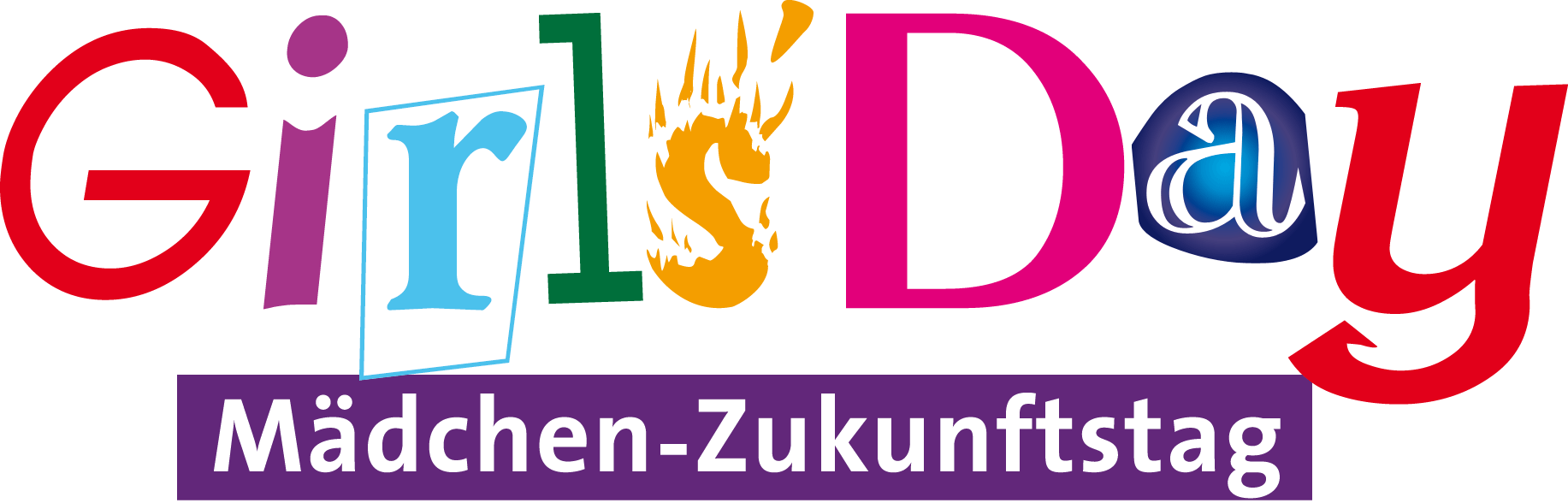 Steckbrief für den Girls' Day bei der MTU Aero Engines AGMit diesem Steckbrief möchten wir Ausbilder der MTU in München dich gerne schon im Vorfelddes Girls' Days kennenlernen. Das ermöglicht uns, einen spannenden und erlebnisreichen Tagzu planen, der perfekt auf die Teilnehmerinnen abgestimmt ist, deine Interessen berücksichtigtund so auch zum vollen Erfolg wird. Wir bitten dich, dir hierfür einige Minuten Zeit zu nehmen.Name:      	___________________________Adresse (Straße, Hausnr., PLZ, Ort):  ________________________________________________________________________________________________________________________________________________Geburtstag:    		___________________________Schule:                 	_____________________________________________________Jahrgangsstufe:	___________________________Begeisterst du dich bereits für Technik und für technische Berufe?Ja, sehr			ein wenig		eher nicht 		nein, gar nichtBeschreibe dich in drei Worten:________________________________________________________________________Warum möchtest du am Girls' Day in der MTU teilnehmen?________________________________________________________________________Welcher der folgenden Ausbildungsberufe der MTU interessiert dich besonders? (Hier kannst du auch mehrere Berufe ankreuzen.)Oberflächenbeschichterin				IndustriemechanikerinMechatronikerin					FluggerätmechanikerinDuales Studium Wirtschaftsingenieurwesen 		Duales Studium Maschinenbau Was ist dein persönlicher Traumberuf?________________________________________________________________________Hier kannst du das aufschreiben, was du sonst noch loswerden möchtest:________________________________________________________________________________________________________________________________________________________________________________________________________________________Vielen Dank für´s Ausfüllen!Wir freuen uns darauf, dich in der Ausbildung der MTU in München persönlich kennenzulernen! 